1. feladat: Sokszögek (21 pont)Készítsd el az alábbi sokszögekből álló ábrákat rajzoló eljárásokat (ábra1 :h, ábra2 :h, ábra3 :h), ahol minden szakasz :h hosszúságú! A második és a hatmadik ábrán a nyolcszögek, illetve a hatszög belső szögei nem egyformák!2. feladat: Papírhajtogatás (24 pont)Biztos Te is ismered, hogyan kell papírból repülőt hajtogatni. Papírhajtogatással a legegyszerűbb alakzatoktól egészen bonyolult alakzatokig szinte bármit el lehet készteni. Készítsd el a a kutya :méret és szív :méret eljárásokat, amelyek kirajzolják az ábrának megfelelő alakzatokat! A :méret paraméter az ábrákon a leghosszabb szakasz hossza! Színezd is ki a rajzodat piros színnel! Elérhető összpontszám: 45 pont 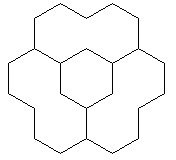 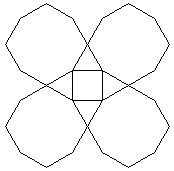 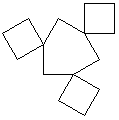 ábra1 30ábra2 30ábra3 30kutya 50szív 50